今井哲夫記念第31回柏崎ジュニアオリンピック陸上競技大会要項１　主　催　　　柏崎市陸上競技協会２　後　援　　　柏崎市　　柏崎市教育委員会　　（一財）柏崎市スポーツ協会３　主　管　　　柏崎市陸上競技協会４　日　時　　　令和２年８月２日（日）　競技開始９：００（雨天決行）　　　　　　　　　受付　　７：２０～　　競技役員・代表者打ち合わせ８：００５　場　所　　　柏崎市陸上競技場（第２種公認）６　競技種目　◎　中学１年の部　　男子　１００ｍ　１５００ｍ　１００ｍＨ（高さ84.0cm） 走高跳　走幅跳　砲丸投(2.721kg）　　女子　１００ｍ　　８００ｍ　１００ｍＨ（高さ76.2cm） 走高跳　走幅跳　砲丸投(2.721kg）　◎　中学２年の部　　男子　１００ｍ　１５００ｍ　１１０ｍＨ（高さ91.4cm）　走高跳　走幅跳　砲丸投(5.0kg）　　　女子　１００ｍ　　８００ｍ　１００ｍＨ（高さ76.2cm）　走高跳　走幅跳　砲丸投(2.721kg）　◎　中学１・２年共通の部　　男子　４×１００ｍＲ　　女子　４×１００ｍＲ　※①　◎　小学３年の部　　男子　　１００ｍ　８００ｍ　８０ｍＨ（高さ60.0cm）　　走高跳　走幅跳　　女子　　１００ｍ　８００ｍ　８０ｍＨ（高さ60.0cm）　　走高跳　走幅跳　◎　小学４年の部　　男子　　１００ｍ　８００ｍ　８０ｍＨ（高さ60.0cm）　　走高跳　走幅跳　　女子　　１００ｍ　８００ｍ　８０ｍＨ（高さ60.0cm）　　走高跳　走幅跳　◎　小学３・４年共通の部　　男子　４×１００ｍＲ　　女子　４×１００ｍＲ　　◎　小学５年の部　　男子　　１００ｍ　１５００ｍ　８０ｍＨ（高さ68.0cm）　走高跳　走幅跳　　女子　　１００ｍ　　８００ｍ　８０ｍＨ（高さ68.0cm）　走高跳　走幅跳　◎　小学６年の部　　男子　　１００ｍ　１５００ｍ　８０ｍＨ（高さ68.0cm）　走高跳　走幅跳　　女子　　１００ｍ　　８００ｍ　８０ｍＨ（高さ68.0cm）　走高跳　走幅跳　◎　小学５・６年共通の部　　男子　４×１００ｍＲ　　女子　４×１００ｍＲ　※②　※　リレー種目について①　中学生の４×１００ｍＲは、１・２年共通種目とし、チームの編成は学年を問わない。（全て１年、全て２年、１年と２年が混合でも可）。②　小学生の４×１００ｍRのチーム編成は、小学５・６年生のリレーのオーダーに３・４年生を含んでも構わない。ただし、男女混合は認めない。７　競技方法　　(1)　トラック競技はタイムレース予選とする。ただし、ハードル競技と８００ｍ、１５００ｍはタイムレース決勝とする。　(2)　走幅跳は計測ラインを設けることもある。　(3)　走高跳は次の高さから始めるが、状況に応じて変更することもある。中学男子１ｍ３０　中学女子１ｍ１５　(4)　ハードルは次の設定とする。　　　・　３・４年生　　高さ６０ｃｍ　インターバル６ｍ　スタート～1台目まで１２ｍ　（８台）　　・　５・６年生　　高さ６８ｃｍ　インターバル７ｍ　スタート～1台目まで１２ｍ　（８台）　　・　中学１年男子　高さ８４ｃｍ　インターバル8.5ｍ　スタート～１台目まで１３ｍ（10台）　　　※　中学２年男子と中学１・２年女子はルール通りとする。８　出場資格　　柏崎市･刈羽村の小中学校、中等教育学校に在籍する中学１・２年生と小学３～６年　　　　　　　とする。９　出場制限　　１人１種目。ただしリレーは除く。リレーは複数チーム参加可。その場合は、各チームにＡ、Ｂ、Ｃ・・・とアルファベットで明記し、区別すること。10　参加料　　　１人３００円　　　リレー　１チーム５００円11　申込方法　　以下の(1)と(2)の二つの手順をふむこと。  (1)「アスリートランキングドットコム」による申し込み   　【中学生】　　　①「アスリートランキングドットコム（http://www.athleteranking.com/）」にアクセスし、各選　手の出場種目を登録すること。申し込み記録により抽選するので、必ず記録を入力すること。      ②各選手の出場種目の登録には、各校に連絡済みの「ID」と「パスワード」を使用すること。　　　 　不明な場合は、大会事務局に問い合わせること。      ③審判員の入力も必ず行うこと。【小学生】アスリートランキングドットコム（http://www.athleteranking.com/）」にアクセスし、大会一覧表から本大会を選択する。登録ファイルに掲載されている申込みシート（エクセルシート）をダウンロードする。児童の名簿を入力し、柏崎市立第三中学校　佐藤　光介（satoh-ks@kenet.ed.jp）宛にメールで 送信する。   (2) １号様式・・・申し込み一覧表の提出      ①「アスリートランキングドットコム」から選手一覧表をエクセルデータに保存する。      ②代表者名（監督名）、所在地（学校住所）、電話番号（監督連絡先）、競技役員氏名と希望する役員を入力し（手書きでも可）、A4サイズでプリントアウトする。校長名、職印は不要。複数枚にわたる場合は、その旨を表記すること。　　　　小学校も、入力したエクセルシートをプリントアウトし、同様に必要事項を記載する。１号様式と参加料の提出先　　〒945-0845　柏崎市新赤坂1丁目2番10号　　柏崎市立第三中学校　　　　　　　　　　　　　　　　　　　　　柏崎ジュニアオリンピック大会事務局　　佐藤　光介 (3)  (1)の入力と(2)の申し込み期間     令和２年７月７日(火)～７月１５日（水）必着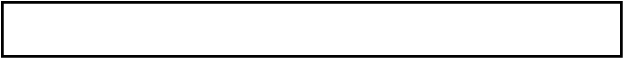 【問い合わせ先】　　佐藤　光介　（柏崎市立第三中学校）　Ｅ-mail：satoh-ks@kenet.ed.jp     　　　　　　　　  Tel：０２５７－２３－２８２１　　Fax：０２５７－２０－４４１３ 12　抽　選　　大会事務局で抽選を行い、7月20日（月）以降にアスリートランキング上にアップする。13　表　彰　  各種目とも１位から８位まで賞状を、１位にはメダルを授与する。14　その他　(1)　小学生８００ｍ、１５００ｍを除き、スパイクシューズの使用を可能とする。ただし、全天候　　　 競技場につき、スパイクシューズのピンは９㎜以下、走高跳は12㎜以下とする。　(2)　小学生のアスリートビブス（ナンバーカード）は当日受付で渡す。（安全ピンは各チームで準備する）。大会終了後は番号順にそろえて返却すること。中学生のアスリートビブス（ナンバーカード）は県登録ナンバーとする。ただし、腰ナンバー標識（１～８）については各学校で準備すること。８００ｍ以上の長距離種目については、主催者で準備する。　(3)　大会中に発生した事故等については主催者で応急手当を行うが、事故のないように各自・各校　　 　で十分注意すること。各校（クラブ）で保険手続きをしておくこと。　(4)　参加校は､競技役員１名以上の協力をお願いします。(5)  保護者の観戦について　　・当日観戦する保護者は、検温と体調チェックを行い、保護者観戦許可証に必要事項を記入し、持参してください。保護者観戦許可証のない方の観戦はご遠慮ください。また、当日発熱や体調不良の際は観戦できません。（当日、スタンドに入る際に検温を実施することがあります。）　　　・観戦は、メインスタンドのみとし、必ずマスクを着用してください。　　・長時間の観戦を避け、選手の参加する試合の時間のみの観戦をお願いします。　　　・各自ソーシャルディスタンスを確保して観戦をお願いします。　　　・今後の状況に応じて、保護者の観戦ができないこともあります。その際は、アスリートランキング上に情報を載せますので確認をしてください。(6)  大会主催者は、競技会に関わる全ての人の感染に対するいかなる責任を負わない。(7)  競技運営目的以外に感染症予防対策目的として個人情報を回収しますが、責任をもって管理・廃棄します。15　新型コロナウイルス感染防止に関する連絡事項この大会は、感染拡大予防ガイドラインに基づき、対策を講じた上で大会を実施します。参加選手や引率顧問、保護者の方々からも、以下に示す留意事項の徹底にご協力をお願いします。【事前周知事項】・参加者は、1週間前から検温と体調をチェックし健康状態を把握しておくこと。・各校、各団体の待機場所を広くとり、常にソーシャルディスタンスをとること。 ・マスクや手洗いなどは各自の責任で適切に行うこと。・消毒液は主催者も準備するが、各校必ず待機場所に準備し随時使用すること。・給水用具については、各選手が自分の用具を持参すること。（共用はしない） ・競技場内の使用する部屋やトイレは常に窓や戸を開放しておく。・当日、発熱や体調不良の選手は参加しない。　・参加する選手は日本陸連から出されている新型コロナウイルス感染症についての体調管理チェックシートに従って大会１週間前より体調管理を行い、そのカードを大会当日に提出する。また、大会終了後２週間後まで体調管理チェックシートを記入することとする。（新型コロナウイルス感染症に感染した場合提出してもらう。）※日本陸連のHPよりダウンロード可能です。